Омская гуманитарная академия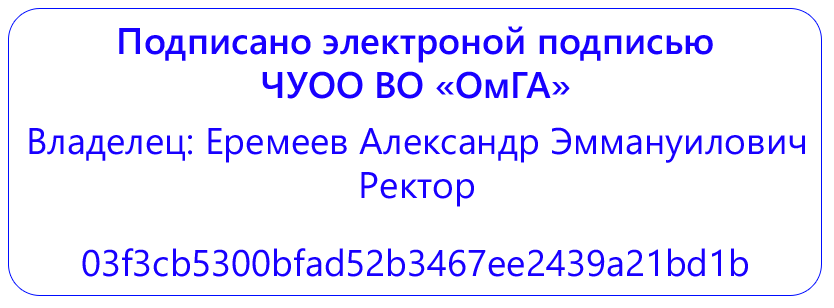 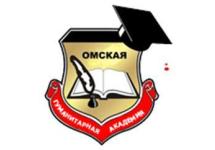 МЕТОДИЧЕСКИЕ УКАЗАНИЯ К ПРОГРАММЕ ПРАКТИЧЕСКОЙ ПОДГОГОВКИ В ФОРМЕ ПРОИЗВОДСТВЕННОЙ ПРАКТИКИК.М.05.04(П)ПРОИЗВОДСТВЕННАЯ ПРАКТИКА 
(ТЕХНОЛОГИЧЕСКАЯ (ПРОЕКТНО-ТЕХНОЛОГИЧЕСКАЯ)) Направление подготовки: 
44.04.02 Психолого-педагогическое образованиеНаправленность (профиль) программы: «Управление дошкольным образованием»Омск, 2022Составитель:д.п.н., профессор кафедры ППиСР  Е.В.ЛопановаПрограмма практической подготовки одобрена на заседании кафедры Педагогики, психологии и социальной работыПротокол от 25.03.2022 №8Зав. кафедрой  д.п.н., профессор  Е.В. ЛопановаМетодические указания предназначены для организации работы в период практической подготовки в форме производственной (технологической (проектно-технологической)) практики обучающихся по направлению подготовки «Психолого-педагогическое образование». Целью практической подготовки в форме производственной (технологической (проектно-технологической)) практики магистранта является ознакомление и освоение приоритетов и целей, ресурсов, условий, средств развития деятельности руководителя организации дошкольного образования.Практическая подготовка в форме производственной (технологической (проектно-технологической)) практики магистранта призвана обеспечить тесную связь между его научно-теоретической и практической подготовкой, дать магистранту первоначальный опыт анализа нормативной и методической литературы, обеспечивающей основу деятельности руководителя дошкольной образовательной организации, создать условия для формирования практических компетенций в сфере управления дошкольным образованием.СОДЕРЖАНИЕ1. Общие положения2. Цель и задачи практики3. Формы и способы проведения практической подготовки в форме производственной (технологической (прроектно-технологической)) практики4. Организация практической подготовки в форме производственной практики5. Содержание производственной (технологической (прроектно-технологической)) практики6. Требования к оформлению отчета о прохождении производственной (технологической (прроектно-технологической)) практики6.1. Содержание отчета6.2. Общие требования к оформлениюПриложения1 Общие положенияПрактическая подготовка в форме производственной (технологической (проектно-технологической)) практики является компонентом образовательной программы, предусмотренным учебным планом (пункт 22 статьи 2 Федерального закона N 273-ФЗ), является обязательным разделом ОПОП ВО по направлению подготовки 44.04.02 Психолого-педагогическое образование, направленность (профиль) программы «Управление дошкольным образованием», проводится в соответствии с ФГОС ВО, графиком учебного процесса, учебным планом. Практическая подготовка – это форма организации образовательной деятельности при освоении образовательной программы в условиях выполнения обучающимися определенных видов работ, связанных с будущей профессиональной деятельностью и направленных на формирование, закрепление, развитие практических навыков и компетенций по профилю «Управление дошкольным образованием» (пункт 24 статьи 2 Федерального закона N 273-ФЗ). Практическая подготовка в форме производственной практики (технологической (проектно-технологической)) относится к комплексному модулю «Проектирование и управление образовательным процессом» учебного плана по программе магистратуры по направлению подготовки 44.04.02 Психолого-педагогическое образование Направленность (профиль) программы: «Управление дошкольным образованием», проводится в соответствии с ФГОС ВО, графиком учебного процесса, учебным планом на 1 курсе во 2 семестре для очного обучения; на 2 курсе в 3 семестре для заочного обучения.Согласно Учебному плану направления подготовки 44.04.02 Психолого-педагогическое образование Направленность (профиль) программы: «Управление дошкольным образованием» реализация компонентов образовательной программы в форме практической подготовки при реализации учебной практики может осуществляться непрерывно либо путем чередования с реализацией иных компонентов образовательной программы в соответствии с календарным учебным графиком и учебным планом.Методические указания составлены в соответствии с:Федеральным законом  N 273-ФЗ - Федеральный закон от 29 декабря 2012 года N 273-ФЗ «Об образовании в Российской Федерации»; Федеральным законом  N 403-ФЗ - Федеральный закон от 2 декабря 2019 г. N 403-ФЗ «О внесении изменений в Федеральный закон «Об образовании в Российской Федерации» и отдельные законодательные акты Российской Федерации»; Приказом N 885/390, соответственно - Положением о практической подготовке обучающихся, утвержденным  приказом Министерства науки и высшего образования Российской Федерации и Министерства просвещения Российской Федерации от 5 августа 2020 г. N 885/390 (зарегистрированным  Министерством юстиции Российской Федерации 11 сентября 2020 г., регистрационный N 59778).Положением о практической подготовке обучающихся, осваивающих основные образовательные программы высшего образования – программы бакалавриата, программы магистратуры в ЧУОО ВО «Омская гуманитарная академия» (одобренным  на заседании Студенческого совета протокол № 2 от 28.09.2020 г, одобренным решением Ученого совета ЧУОО ВО «ОмГА» протокол № 2 от 28.09.2020 года, утвержденным  Председателем Ученого совета пр.№ 122 от 28.09.2020 г).2. Цель и задачи практической подготовки в форме производственной практикиПрактическая подготовка в форме производственной практики (технологической (проектно-технологической)) является обязательной и представляет собой вид учебных занятий, непосредственно ориентированных на профессионально-практическую подготовку обучающихся. Практическая подготовка в форме производственной (технологической (проектно-технологической)) практики относится к комплексному модулю «Технологии проектирования образовательного процесса в ДОО» учебного плана по программе магистратуры по направлению подготовки 44.04.02 Психолого-педагогическое образование Направленность (профиль) программы: «Управление дошкольным образованием», проводится в соответствии с ФГОС ВО, графиком учебного процесса, учебным планом на 1 курсе во 2 семестре для  студентов очного обучения и на 2 курсе в 3 семестре для студентов заочного обучения.Практическая подготовка в форме производственной (технологической (проектно-технологической)) практики направлена на расширение и закрепление теоретических знаний, полученных в процессе обучения, получение первичных профессиональных навыков, обеспечивающих становление приоритетов и целей, ресурсов, условий, средств развития исследовательской деятельности. В ходе прохождения производственной практики вырабатываются практические навыки, и происходит комплексное формирование универсальных и общепрофессиональных компетенций магистрантов, обеспечивающих качественное проведение исследований в образовании.Целью производственной (технологической (проектно-технологической)) практики магистранта является приобретение опыта в исследовании актуальных проблем психолого-педагогического, а также управленческого характера.Задачи практики:- освоить технологию проектирования исследования проблем психолого-педагогического и управленческого характера, организации и проведения эмпирического исследования;- научиться организовывать взаимодействие специалистов в процессе решения исследовательских задач ;- приобрести опыт логичного изложения результатов исследования в письменной форме, публичной защиты результатов.Производственная практика (технологическая (проектно-технологическая)) базируется на изучении следующих дисциплин: «Проектирование образовательного процесса в ДОО», «Проектирование основных и дополнительных образовательных программ», «Проектирование развивающей предметно-пространственной среды ДОО», «Концепция и технология разработки программы развития ДОО», «Проектирование сетевого взаимодействия в образовательной организации».3. Формы и способы проведения практической подготовки 
в форме производственной практикиПрограмму в форме практической подготовки при реализации производственной практики (технологической (проектно-технологической)) обучающиеся проходят в организации, осуществляющей деятельность по профилю образовательной программы «Управление дошкольным образованием», в том числе в структурном подразделении профильной организации, предназначенном для проведения практической подготовки, на основании договора о практической подготовке, заключенным в порядке предусмотренном приказом Министерства науки и высшего образования Российской Федерации и Министерства просвещения Российской Федерации от 5 августа 2020 г. N 885/390 со дня вступления его в силу (22 сентября 2020 г.), между Академией и профильной организацией. Срок договора может совпадать со сроком реализации образовательной программы (например, 4 года, если в течение всего периода (постоянно, периодически) осуществляется практическая подготовка в соответствующей организации) или составлять срок реализации ее отдельных компонентов (например, 1 месяц на прохождение практики). Обучающиеся, совмещающие обучение с трудовой деятельностью, вправе проходить практическую подготовку в форме учебной практики по месту трудовой деятельности, на основании договора, заключаемого между Академией и профильной организацией в случаях, если профессиональная деятельность, осуществляемая ими, соответствует требованиям к содержанию практической подготовки. В процессе прохождения практики обучающиеся могут выполнять часть обязанностей штатных работников, при наличии вакансии могут быть зачислены на штатную должность с выплатой заработной платы. Зачисление обучающегося на штатную должность не освобождает его от выполнения программы практики.Направление на практическую подготовку обучающихся вне места их жительства возможно только с их согласия.Базами производственной практики для программы в форме практической подготовки направления подготовки 44.04.02 Психолого-педагогическое образование направленность (профиль) программы «Управление дошкольным образованием» могут выступать только юридические лица. В соответствии со статьей 11 Налогового кодекса Российской Федерации организации – это юридические лица, образованные в соответствии с законодательством Российской Федерации. Законодательство Российской Федерации об образовании устанавливает проведение практической подготовки только в организации, в связи с чем практическую подготовку невозможно проводить у индивидуальных предпринимателей.Практическая подготовка в форме производственной практики (технологической (проектно-технологической)) для студентов очной и заочной форм обучения может проводиться как стационарно (проводится в ЧУОО ВО ОмГА либо в расположенной на территории г. Омска образовательной организации, профиль деятельности которой соответствует избранной программе), так и в выездном режиме, при котором практика проводится вне г. Омска.Профильная организация должна отвечать следующим требованиям:•	наличие необходимой материально-технической базы;•	профиль деятельности организации отвечает профессиональным компетенциям направления подготовки;•	наличие квалифицированных сотрудников, привлекаемых к руководству практикой обучающихся.Базами производственной практики (технологической (проектно-технологической)) для направления подготовки 44.04.02 Психолого-педагогическое образование Направленность (профиль) программы: «Управление дошкольным образованием» могут выступать организации (юридические лица), направление деятельности которых соответствует профилю подготовки обучающихся, а именно: государственные, муниципальные, частные образовательные учреждения дошкольного образования разного типа (центры развития детей, детские сады). Обязательно наличие лизенции на образовательную деятельность.В период практики обучающийся работает в подразделении, выполняющем функции согласно профилю образовательной программы обучающегося, посещает научные библиотеки, диссертационные залы, изучает специализированные базы данных и электронные информационные ресурсы. Обучающиеся проходят практику на основе договоров с организациями (Приложение 6).Практика для обучающихся с ограниченными возможностями здоровья и инвалидов проводится с учётом особенностей их психофизического развития, индивидуальных возможностей и состояния здоровья. Особенности прохождения практики инвалидами и лицами с ОВЗ определены в «Положении о практике обучающихся, осваивающих основные профессиональные образовательные программы высшего образования – программы бакалавриата, программы магистратуры» (протокол № 7 заседания Учёного совета ОмГА от 29 января 2018 г.).Академия и профильная организация должны соответствовать условиям организации обучения обучающихся с ограниченными возможностями здоровья, определяющегося адаптированной образовательной программой, а для инвалидов также в соответствии с индивидуальной программой реабилитации инвалида. Под специальными условиями для практической подготовки в форме производственной практики обучающимися с ограниченными возможностями здоровья и инвалидов понимаются условия обучения таких обучающихся, включающие в себя использование специальных образовательных программ и методов обучения и воспитания, специальных учебников, учебных пособий и дидактических материалов, специальных технических средств обучения коллективного и индивидуального пользования, предоставление услуг ассистента (помощника), оказывающего обучающимся необходимую техническую помощь, проведение групповых и индивидуальных коррекционных занятий, обеспечение доступа к зданиям организаций и другие условия, без которых невозможно или затруднено освоение образовательных программ обучающимися с ограниченными возможностями здоровья и инвалидов.4. Организация практической подготовки в форме производственной практикиОбщее руководство практической подготовкой в форме производственной (технологической (проектно-технологической)) практикой осуществляет Омская гуманитарная академия, которая выполняет следующие функции:-	заключает договоры с образовательными организациями, являющимися объектами практики;-	устанавливает календарные графики прохождения практики;-	осуществляет контроль за организацией и проведением практики, соблюдением её сроков и сроков отчётности обучающихся.Методическое руководство производственной практикой осуществляет кафедра педагогики, психологии и социальной работы.Квалификация руководителей практики соответствует квалификационным характеристикам, установленным согласно Приказов Министерства труда и социальной защиты РФ: «Педагог (педагогическая деятельность в сфере дошкольного, начального общего, основного общего, среднего общего образования) (воспитатель, учитель)» от 18.10.2013 г. № 544н (с изменениями от 25.10.2014 г.); «Об утверждении профессионального стандарта «Педагог профессионального обучения, профессионального образования и дополнительного профессионального образования» от 08.09.2015 г. № 608н.Перед началом практики магистрант проходит инструктаж по технике безопасности, знакомится с программой практики, изучает рекомендуемую справочную и специальную литературу, при необходимости консультируется у руководителя практики от академии.Обязанности кафедры, ответственной за организацию практической подготовки в форме производственной практики (выпускающей кафедры): назначение руководителей практики из числа научно-педагогических работников, подготовка приказа о распределении студентов на практику, обеспечение образовательных организаций и самих студентов программами практики, согласование программ практики с организациями – базами практики, методическое руководство, а также проведение организационного собрания студентов-практикантов и руководителей практики по разъяснению целей, содержания, порядка и контроля прохождения практики. Руководитель практики от образовательной организации:-	составляет совместный план-график проведения практики, который согласовывается с руководителем практики от академии и заверяется заведующим кафедрой педагогики, психологии и социальной работы и руководителем образовательной организации – базы практики (приложение Г);-	осуществляет контроль за соблюдением сроков проведения практики и соответствием её содержания требованиям, установленным ОПОП ВО;-	оказывает методическую помощь обучающимся при выполнении ими индивидуальных заданий;-	оценивает результаты прохождения практики обучающимися.Функции организации – базы практики – обеспечение эффективного прохождения практики магистрантом-практикантом. Обязанности руководителя практики от профильной организации возлагаются на высококвалифицированных специалистов определённых структурных подразделений.Руководитель практики от профильной организации:-	согласовывает индивидуальные задания, содержание и планируемые результаты практики;-	предоставляет рабочие места обучающимся;-	обеспечивает безопасные условия прохождения практики обучающимся, отвечающие санитарным правилам и требованиям охраны труда;-	проводит инструктаж обучающихся по ознакомлению с требованиями охраны труда, техники безопасности, пожарной безопасности, а также правилами внутреннего трудового распорядка;-	при необходимости распределяет обучающихся по рабочим местам, контролирует соблюдение трудовой и производственной дисциплины практикантами, знакомит с организацией работ на конкретном рабочем месте, контролирует ведение дневников.По итогам практики руководитель практики – представитель организации готовит характеристику-отзыв от организации. Данный отзыв прилагается к отчёту о практике.Отзыв руководителя практики от профильной организацииОтзыв руководителя практики от образовательной организации может отражать следующие моменты: характеристика обучающегося как специалиста, овладевшего определённым набором профессиональных компетенций; способность к организаторской деятельности, к творческому мышлению, инициативность и дисциплинированность, направления дальнейшего совершенствования, недостатки и пробелы в подготовке студента. Ставится, как правило, дифференцированная отметка («отлично», «хорошо», «удовлетворительно» или «неудовлетворительно»), характеризующая выполнение студентом проделанной работы. По итогам прохождения практики магистранту-практиканту необходимо подготовить письменный отчёт о прохождении практики, соответствующий программе практики, индивидуальному заданию и требованиям по оформлению, который затем сдаётся на кафедру и защищается.Подведение итогов практической подготовки. Защита отчёта.Срок сдачи студентами отчёта о практике на кафедру устанавливается кафедрой в соответствии с учебным планом и графиком учебного процесса не позднее одной недели после окончания практики. Руководитель практики от кафедры проверяет отчёт на соответствие программе практики, индивидуальному заданию, наличию необходимых документов.Аттестация по результатам прохождения практики определяется в сроки, устанавливаемые кафедрой. Перенос сроков защиты возможен только при прохождении студентом практики за пределами региона, а также при наличии иных уважительных причин по письменному заявлению студента, и оформляется в установленном порядке. В процессе защиты студент должен кратко охарактеризовать организацию, являющуюся базой практики, изложить основные результаты практики, ответить на вопросы членов комиссии.Основными требованиями, предъявляемыми к отчёту о практике и его защите, являются:-	выполнение программы практики, соответствие разделов отчёта разделам программы;-	самостоятельность студента при подготовке отчёта;-	соответствие заголовков и содержания разделов;-	наличие выводов и предложений по разделам;-	выполнение индивидуального задания, согласованного с научным руководителем;-	соблюдение требований к оформлению отчёта о практике;-	полные и чёткие ответы на вопросы комиссии при защите отчёта.По результатам защиты отчёта обучающемуся выставляется оценка «зачтено» или «не зачтено».Критерии выставления оценок: -	для получения оценки «зачтено» необходимо продемонстрировать соответствие всем требованиям, предъявляемым к содержанию и оформлению отчёта о практике и его защите, ответить на вопросы членов комиссии;-	оценка «не зачтено» выставляется при обнаружении несоответствия как минимум по одному требованию, предъявляемому к содержанию и оформлению отчёта о практике и его защите. Положительная оценка по результатам защиты отчёта о практике вносится в ведомость и зачётную книжку магистранта.Магистранты, по уважительной или неуважительной причине не выполнившие программу практики, не защитившие отчёты о практике в установленный срок или получившие неудовлетворительную оценку при защите отчёта, получают академическую задолженность, ликвидация которой документально оформляется и осуществляется в установленном порядке. Без аттестации по производственной (технологической (проектно-технологической)) практике студент не допускается к промежуточной аттестации по модулю «Технологии проектирования образовательного процесса в ДОО».5. Содержание практической подготовки в форме производственной практики2.1. Этапы прохождения практики, заданияВ соответствии с учебным планом производственная (технологическая (проектно-технологическая)) практика включает следующие этапы.1 этап. Начальный Магистрант проходит инструктаж по технике безопасности, затем инструктаж на рабочем месте. Форма отчетности: дневник практики (первый пункт), совместный план-график; отчет о прохождении инструктажа по ТБ, на рабочем месте. Запись в дневнике практики2 этап. Основной1. Общее знакомство с дошкольной образовательной организацией, на базе которой проводится практикаФорма отчетности: информационная справка о ДОУ.2. Проведение исследовательской работы- разработка программы эмпирического исследования по теме ВКР;- проведение диагностического (констатирующего) этапа опытной работы;- обработка полученных данных, осуществление качественного и статистического анализа его результатов;- подготовка статьи по материалам диагностического этапа исследования;- разработка проекта формирующего этапа эмпирического исследования;- реализация проекта на формирующем этапе. 4. Осуществление анализа собственной деятельности в процессе производственной практикиФорма отчетности: описание диагностического (констатирующего) этапа опытной работы; подготовленная к публикации статья по теме исследования; описание формирующего этапа эмпирического исследования; самоанализ деятельности в процессе производственной практики 3 этап. Подведение итогов подготовка и оформление отчетной документации;предоставление отчетной документации на итоговой конференции. 4 этап. Итоговый контроль (аттестация)Защита итоговых материалов на конференции.Разделы предоставляемого руководителю практики отчета соответствуют этапам прохождения практики.Результаты практики являются частью выпускной квалификационной работы.  Статья, подготовленная по результатм прохождения практики, обязательно должна быть опубликована в сборнике научных работ, материалов конференции или в научном журнале.Примерная тематика для проведения исследований 1. Проектирование государственно-общественного управления в дошкольной образовательной организации2. Программа развития дошкольной  образовательной организации: содержание и технология разработки3. Программа развития дошкольной образовательной организации как инновация.4. Управление качеством образования в дошкольной образовательной организации5. Проектирование образовательного процесса на основе интеграции образовательных областей ФГОС ДО6. Система методической работы в дошкольном образовательном учреждении.7. Научно-методические подходы и требования к проектированию образовательного процесса в ДОО8. Проектирования педагогического процесса в условиях внедрения ФГОС9. Информационное обеспечение управления развитием образовательной организации10. Программа развития дошкольной образовательной организации: содержание и технология разработки.11. Управление и развитие педагогического коллектива дошкольной образовательной организации.12. Деятельность руководителя ДОО по мотивации, стимулированию педагогов.13. Управление развитием профессионального мастерства педагогов.14. Управление и развитие социально-психологического климата в дошкольном образовательном учреждении.15. Проектирование развивающей предметно-пространственной среды ДОО16. Годовой план ДОО: требования, структура, принципы рзработки17. Виды планирования воспитательно-образовательного процесса в детском саду18. Проектирование развития сюжетно-ролевой игры в разных группах дошкольной образовательной организации19. Проектирование образовательной программы ДОУ с разновозрастными группами20. Проектирование предметно-игровой среды в дошкольной образовательной организации21. Построение системы контроля в ДОУ22. Самоконтроль и оценка эффективности управления ДОУ23. Содержание деятельности старшего воспитателя по руководству образовательной деятельностью в ДОО24. Организационно-педагогическая деятельность руководителя дошкольного образовательного учреждения25. Педагогический монитгоринг как метод контрольно-диагностической функции26. Содержание методической работы старшего воспитателя27. Развитие профессиональных умений старшего воспитателя ДОУ в управленческой деятельности28. Система работы с педагогическими кадрами по обучению их самоанализу педагогической деятельности29. Педагогический совет ДОО в современных условиях30. Проектирование групповых форм методической работы31. Участие педагогического коллектива в управлении делами ДОУ. Органы самоуправления, их функции32. Организация мотивирующего контроля в ДОО33. Изменения в организационно-управленческой структуре дошкольной образовательной организации в режиме развития34. Разработка концепции развития дошкольной образовательной организации35. Управление профессиональной деятельностью педагогов дошкольной образовательной организации36. Взаимодействие с родителями как направление социального партнёрства в дошкольном образовательном учреждении37. Сетевая форма реализации образовательных программ38. Внедрение современных образовательных программ и технологий в работу дошкольного учреждения39. Мониторинг как часть образовательной программы ДОО40. Педагогический анализ как основа для составления образовательной программы41. Проектирование программы с приоритетом художественно-эстетического развития42. Проектирование программы с приоритетом физического воспитания43. Проектирование содержания образовательной области «художественно-эстетическое развитие» ООП ДО44. Проектирование содержания образовательной области «речевое развитие» ООП ДО45. Проектирование содержания образовательной области «познавательное развитие»46. Проектирование содержания образовательной области «социально-коммуникативное развитие» ООП ДО 47. Проектирование педагогического процесса в дошкольном образовательном учреждении по экологическому воспитанию 48. Система управления проектной деятельностью в дошкольной образовательной организации49. Проектирование инноваций в дошкольном образовании50. Организация деятельности управляющего совета образовательного учреждения51. Сайт образовательной организации как инструмент обеспечения открытости образовательной организации52. Организация социального партнерства на основе совместных проектов53. Управление методической деятельностью педагогов ДОУ54. Активные формы методической работы с педагогами ДОО55. Проектная деятельность в современной дошкольной организации.56. Интерактивные формы взаимодействия педагогов ДОО с родителями57. Формы и методы здоровьесберегающей деятельности в ДОО.58. Организация предметно-игровой среды ДОО в соответствии с новым ФГОС дошкольного образования.59. Партнерство ДОО и семьи как фактор формирования положительного имиджа образовательной организации60. Система работы руководителя ДОО по формированию мотивационной готовности педагогов к процедуре аттестации.6. Требования к оформлению отчета о прохождении практической подготовки в форме производственной практики6.1. Содержание отчетаОтчет по производственной практике должен содержать 20-30 пронумерованных страниц текста  и иметь все необходимые разделы.Порядок следования документов в отчете по практике:1)  Титульный лист (Приложение А). Титульный лист подписывается руководителем образовательной организции – базы практики и заверяется печатью.2)  Задание на практику (Приложение Б). 3)  Совместный рабочий график (план) проведения практики (Приложение В).4) Дневник практики (Приложение Г): должны быть изложены ежедневные (еженедельные) записи о выполненных практикантом видах работ в период прохождения практики. Дневник заполняется обучающимся, его подписывает руководитель практики от организации, в которой проводилась практика.5) Отзыв-характеристика руководителя практики от профильной организации (Приложение Д): наблюдения руководителя практики от организации о работе студента, отмеченные им деловые качества, навыки, умения, отношение к работе. Отзыв заверяется печатью организации и подписью руководителя от профильной организации. Отзыв со-держит рекомендуемую оценку по 4-балльной системе («отлично», «хорошо» «удовлетво-рительно», «неудовлетворительно»).6) Содержание (наименования разделов отчета с указанием номеров страниц).7) Основная часть отчета. Необходимо привести общую характеристику профильной организации в целом (информационная справка о ДОУ);  аналитический отчет об организации проектной деятельности в ДОУ, функции планирования как управленческой функции.Представить первые два параграфа второй главы ВКР.Подготовленная к публикации статья по результатам диагностического (контрольного) этапа исследования должна быть представлена в виде аннотации.Заключение. Содержит самоанализ деятельности в процессе производственной практики, анализ результатов прохождения практики в виде обобщений и выводов.8) Список литературы.9) Договор с дошкольной образовательной организацией – базой практики (Приложение 6; заверяется печатью организации и подписью руководителя образовательной организации. Отчет о прохождении практики составляется на основе материалов, собранных и обработанных студентом в период практики и должен включать в себя развернутое изложение содержания работы обучающегося и полученных им результатов. Рекомендуемый объём отчета: 30-40 страниц, приложения6.2. Общие требования к оформлениюКаждая письменная работа должна быть набрана в текстовом редакторе (с включением таблиц и иллюстраций непосредственно в текст работы) и сохранена в формате .doc/.docx в виде одного файла (начиная с титульного листа и заканчивая последней страницей). Формат страницы – А4.Текст письменной работы следует набирать, соблюдая следующие размеры полей: правое – 10 мм, верхнее и нижнее – 20 мм, левое – 30 мм. Тип шрифта: TimesNewRoman, размер: 14 pt (пунктов) (на рисунках и в таблицах допускается применение более мелкого размера шрифта, но не менее 10 pt). Текст печатается через полтора интервала, красная строка – 1,25 см. Цвет шрифта должен быть черным, необходимо соблюдать равномерную плотность, контрастность и четкость изображения по всей работе. Полужирный шрифт, курсив и подчеркнутый шрифт не применяются.Выравнивание текста, таблиц и рисунков – по ширине. Расстановка переносов – автоматическая.Каждая страница текста, включая иллюстрации и приложения, нумеруется арабскими цифрами по порядку без пропусков и повторений. Титульный лист включается в общее количество страниц, но номер страницы на нем не проставляется. Номера страниц проставляются в центре нижней части листа (нижнего колонтитула) без точки. Наименования разделов и подразделов (заголовки) начинаются с заглавной буквы того же размера и располагаются по центру. В конце заголовка точка не ставятся, не допускаются переносы слов в заголовках. Текст следует через интервал после заголовка.Разделы должны иметь порядковые номера в пределах всего документа, обозначенные арабскими цифрами без точки. Подразделы должны иметь нумерацию в пределах каждого раздела. Номер подраздела состоит из номеров раздела и подраздела, разделенных точкой. В конце номера подраздела точка не ставится. Разделы, как и подразделы, могут состоять из одного или нескольких пунктов. Каждый раздел должен начинаться с новой страницы. Подразделы следуют друг за другом без вынесения нового подраздела на новую страницу. Не допускается начинать новый подраздел внизу страницы, если после заголовка подраздела на странице остается менее четырех строк основного текста. В этом случае подраздел необходимо начать с новой страницы.В тексте документа не допускается:- применять обороты разговорной речи, профессионализмы;- применять для одного и того же понятия различные термины, близкие по смыслу (синонимы), а также иностранные слова и термины при наличии равнозначных слов и терминов в русском языке;- применять произвольные словообразования;- применять сокращения слов, кроме установленных правилами русской орфографии, соответствующими государственными стандартами.Порядок оформления отчета по практике приведен в Положении о правилах оформления письменных работ и отчётов обучающихся: http://omga.su/sveden/files/pol_o_prav_oform.pdf Приложение 1Кафедра педагогики, психологии и социальной работы»ОТЧЕТо прохождении практической подготовкиВид практики: Производственная практика К.М.05.04(П)Тип практики: Технологическая (проектно-технологическая)Выполнил(а):  __________________________________                   Фамилия И.О.Направление подготовки:  ________________________ _______________________________________________Направленность (профиль) программы_____________________________________________________________Форма обучения: ________________________________Руководитель практики от ОмГА:_______________________________________________Уч. степень, уч. звание, Фамилия И.О._____________________подписьМесто прохождения практики: (адрес, контактные телефоны):  __________________________________________________________________________________________________Руководитель принимающей организации:  ______________      ________________________________________________________ подпись                     (должность, Ф.И.О., контактный телефон)
                                                                                                                                                  м.п.Омск,  20__Приложение 2Частное учреждение образовательная организация высшего образования
«Омская гуманитарная академия»Кафедра педагогики, психологии и социальной работы»Задание на практическую подготовкуИванов Иван ИвановичФамилия, Имя, Отчество студента (-ки)Магистратура по направлению подготовки 44.04.02 Психолого-педагогическое образование Направленность (профиль) программы: Управление дошкольным 
образованиемВид практики: Производственная практикаТип практики: Технологическая (проектно-технологическая)Задания для практической подготовки:1. Описание базы практики –  образовательной организацией дошкольного образования2. Разработка программы эмпирического исследования по теме ВКР3. Проведение диагностического (констатирующего) этапа опытной работы4. Обработка полученных данных, осуществление качественного и статистического анализа его результатов5. Подготовка статьи по материалам диагности-ческого этапа исследования6. Разработка и реализация проекта формирующего этапа эм-пирического исследованияДата выдачи задания:     __.__.20__ г.Руководитель (ФИО) :  ______________   Задание принял(а) к исполнению (ФИО):  _______________Приложение 3Частное учреждение образовательная организация высшего образования «Омская гуманитарная академия»СОВМЕСТНЫЙ  РАБОЧИЙ ГРАФИК (ПЛАН) ПРОГРАММЫ ПРАКТИЧЕСКОЙ ПОДГОТОВКИ ( ПРОИЗВОДСТВЕННАЯ ПРАКТИКА)  __________________________________________________________________ (Ф.И.О. обучающегося) Направление подготовки: 44.04.02 Психолого-педагогическое образованиеНаправленность (профиль) программы Управление дошкольным образованиемВид практики: Производственная практика К.М.05.04(П)Тип практики: Технологическая (проектно-технологическая) Руководитель практики от ОмГА _________________________________________________                                                          (Уч. степень, уч. звание, Фамилия И.О.) Наименование профильной организации _______________________________________________________________________________________________________________________Руководитель практики от профильной организации_________________________________(должность Ф.И.О.) _____________________________________________________________________________Заведующий кафедрой ППиСР:	__________________ / ___________________подписьРуководитель практики от ОмГА	___________________ / ____________________подписьРуководитель практики от профильной организации ______________/ _________________      подписьПодпись _____________________________________________________________________       в родительном падеже: должность, ФИО руководителя практики от профильной организацииудостоверяю______________   __________________________________________________           подпись	                 Должность, ФИО должностного лица, удостоверившего подпись М.П.Приложение 4ДНЕВНИК ПО ПРАКТИЧЕСКОЙ ПОДГОТОВКЕ(ПРОИЗВОДСТВЕННАЯ ПРАКТИКА)Подпись обучающегося __________________Подпись руководителя практики 
от принимающей организации _______________________Приложение 5ОТЗЫВ-ХАРАКТЕРИСТИКАСтудент (ка)___________________________________________________________________направления подготовки ______________________________________ ЧУОО ВО «ОмГА»
проходил(а) производственную практику в______________________________________________________________________________________________________________________
(наименование организации, адрес)В период прохождения практической подготовки при реализации 	производственной практики студент(ка) выполнял(а) следующие виды деятельности: ____________________________________________________________________________________________________________________________________________________________________________________________________________________________________________________________________________________________________________________В ходе практической подготовки при реализации производственной практики обнаружил(а) следующие умения и навыки:
_________________________________________________________________________________________________________________________________________________________________________________________________________________________________________________________________________________________________________________________________________________________________________________________________Замечания: _________________________________________________________________________________________________________________________________________________________________________________________________________________________________________________________________________________________________________________________________________________________________________________________________
Общая характеристика уровня сформированности компетенций по итогам прохождения практической подготовки при реализации производственной практики: _______________________________________________________________________________________________________________________________________________________________________________________________________________________________________Рекомендуемая оценка _________________________
Руководитель практики от профильной организации________________________подписьПодпись _____________________________________________________________________       в родительном падеже: должность, ФИО руководителя практики от профильной организацииудостоверяю ______________     _________________________________________________           подпись	                 Должность, ФИО должностного лица, удостоверившего подпись М.П.Приложение 6Договор о практической подготовке обучающихся, заключаемый между организацией, осуществляющей образовательную деятельность, и организацией, осуществляющей деятельность по профилю соответствующей образовательной программыг.Омск								"___"_____________20___г.     Частное учреждение образовательная организация высшего образования «Омская гуманитарная академия»,								именуемое  в дальнейшем "Организация", в лице  Ректора					,действующего на основании 		Устава							,с одной стороны, и _____________________________________________________,именуем_____ в   дальнейшем    "Профильная   организация",    в      лице______________________________________________, действующего на основании______________________________________________________, с другой стороны,именуемые по отдельности "Сторона",   а вместе   - "Стороны",   заключилинастоящий Договор о нижеследующем.1. Предмет Договора1.1. Предметом настоящего Договора является организация практической подготовки обучающихся (далее - практическая подготовка).1.2. Образовательная программа (программы), компоненты образовательной программы, при реализации которых организуется практическая подготовка, количество обучающихся, осваивающих соответствующие компоненты образовательной программы, сроки организации практической подготовки, согласуются Сторонами и являются неотъемлемой частью настоящего Договора (приложением 1).1.3. Реализация компонентов образовательной программы, согласованных Сторонами в приложении № 1 к настоящему Договору (далее - компоненты образовательной программы), осуществляется в помещениях Профильной организации, перечень которых согласуется Сторонами и является неотъемлемой частью настоящего Договора (приложение № 2).2. Права и обязанности Сторон2.1. Организация обязана:2.1.1 не позднее, чем за 10 рабочих дней до начала практической подготовки по каждому компоненту образовательной программы представить в Профильную организацию поименные списки обучающихся, осваивающих соответствующие компоненты образовательной программы посредством практической подготовки;2.1.2 назначить руководителя по практической подготовке от Организации, который:обеспечивает организацию образовательной деятельности в форме практической подготовки при реализации компонентов образовательной программы;организует участие обучающихся в выполнении определенных видов работ, связанных с будущей профессиональной деятельностью;оказывает методическую помощь обучающимся при выполнении определенных видов работ, связанных с будущей профессиональной деятельностью;несет ответственность совместно с ответственным работником Профильной организации за реализацию компонентов образовательной программы в форме практической подготовки, за жизнь и здоровье обучающихся и работников Организации, соблюдение ими правил противопожарной безопасности, правил охраны труда, техники безопасности и санитарно-эпидемиологических правил и гигиенических нормативов;2.1.3 при смене руководителя по практической подготовке в 2–х дневный срок сообщить об этом Профильной организации;2.1.4 установить виды учебной деятельности, практики и иные компоненты образовательной программы, осваиваемые обучающимися в форме практической подготовки, включая место, продолжительность и период их реализации;2.1.5 направить обучающихся в Профильную организацию для освоения компонентов образовательной программы в форме практической подготовки;2.1.6 _________________(иные обязанности Организации).2.2. Профильная организация обязана:2.2.1 создать условия для реализации компонентов образовательной программы в форме практической подготовки, предоставить оборудование и технические средства обучения в объеме, позволяющем выполнять определенные виды работ, связанные с будущей профессиональной деятельностью обучающихся;2.2.2 назначить ответственное лицо, соответствующее требованиям трудового законодательства Российской Федерации о допуске к педагогической деятельности, из числа работников Профильной организации, которое обеспечивает организацию реализации компонентов образовательной программы в форме практической подготовки со стороны Профильной организации;2.2.3 при смене лица, указанного в пункте  2.2.2, в 2-х дневный срок сообщить об этом Организации;2.2.4 обеспечить безопасные условия реализации компонентов образовательной программы в форме практической подготовки, выполнение правил противопожарной безопасности, правил охраны труда, техники безопасности и санитарно-эпидемиологических правил и гигиенических нормативов;2.2.5 проводить оценку условий труда на рабочих местах, используемых при реализации компонентов образовательной программы в форме практической подготовки, и сообщать руководителю Организации об условиях труда и требованиях охраны труда на рабочем месте;2.2.6 ознакомить обучающихся с правилами внутреннего трудового распорядка Профильной организации, _____________________________________________________________________________________________________________;(указываются иные локальные нормативные акты Профильной организации)2.2.7 провести инструктаж обучающихся по охране труда и технике безопасности и осуществлять надзор за соблюдением обучающимися правил техники безопасности;2.2.8 предоставить обучающимся и руководителю по практической подготовке от Организации возможность пользоваться помещениями Профильной организации, согласованными Сторонами (приложение № 2 к настоящему Договору), а также находящимися в них оборудованием и техническими средствами обучения;2.2.9 обо всех случаях нарушения обучающимися правил внутреннего трудового распорядка, охраны труда и техники безопасности сообщить руководителю по практической подготовке от Организации;2.2.10 _____________(иные обязанности Профильной организации).2.3. Организация имеет право:2.3.1 осуществлять контроль соответствия условий реализации компонентов образовательной программы в форме практической подготовки требованиям настоящего Договора;2.3.2 запрашивать информацию об организации практической подготовки, в том числе о качестве и объеме выполненных обучающимися работ, связанных с будущей профессиональной деятельностью;2.3.3 __________________(иные права Организации).2.4. Профильная организация имеет право:2.4.1 требовать от обучающихся соблюдения правил внутреннего трудового распорядка, охраны труда и техники безопасности, режима конфиденциальности, принятого в Профильной организации, предпринимать необходимые действия, направленные на предотвращение ситуации, способствующей разглашению конфиденциальной информации;2.4.2 в случае установления факта нарушения обучающимися своих обязанностей в период организации практической подготовки, режима конфиденциальности приостановить реализацию компонентов образовательной программы в форме практической подготовки в отношении конкретного обучающегося;2.4.3 ___________(иные права Профильной организации).3. Срок действия договора3.1. Настоящий Договор вступает в силу после его подписания и действует до полного исполнения Сторонами обязательств.4. Заключительные положения4.1. Все споры, возникающие между Сторонами по настоящему Договору, разрешаются Сторонами в порядке, установленном законодательством Российской Федерации.4.2. Изменение настоящего Договора осуществляется по соглашению Сторон в письменной форме в виде дополнительных соглашений к настоящему Договору, которые являются его неотъемлемой частью.4.3. Настоящий Договор составлен в двух экземплярах, по одному для каждой из Сторон. Все экземпляры имеют одинаковую юридическую силу.Адреса, реквизиты и подписи СторонПриложение 7Образец заявления для прохождения производственной практики  ЗАЯВЛЕНИЕ о практической подготовке обучающихсяПрошу направить для прохождения программы в форме практической подготовки при реализации производственной практики (технологической (проектно-технологической)) в _________________________________________________________________________________________________________________________________________________________________________Даю свое согласие на прохождение практики вне места жительства (места пребывания в период освоения образовательной программы)(для обучающихся, проходящих практику вне места жительства г. Омск /места пребывания в период освоения образовательной программы г. Омск)Для обучающихся, проходящих практику в г. Омск, согласие не требуется .Контактная информация:_______ _____________________________________и назначить руководителем практики от ОмГА:__________________________________________________________________(Ф.И.О., должность преподавателя)Руководителем практики от профильной организации:__________________________________________________________________(Ф.И.О., должность руководителя практики)Обучающийся ____________________________				                         ___________Ф.И.О. (полностью) 									               (подпись)Руководитель практики				__________________________	                                                                                               ___________(Ф.И.О., должность преподавателя)							                 (подпись)Зав. кафедрой__________________________	                                                       ___________(Ф.И.О., должность)							                                                      (подпись)______________дата (за 14 дней до прохождения практики)Частное учреждение образовательная организация высшего образования
«Омская гуманитарная академия»№Сроки проведенияПланируемые работы1.Инструктаж по технике безопасности2.Описание базы практики - образовательной организацией дошкольного образования3.Разработка программы эмпирического исследования по теме ВКР4.Проведение диагностического (констатирующего) этапа опытной работы5.Обработка полученных данных, осуществление качественного и статистического анализа его результатов6.Подготовка статьи по материалам диагностического этапа исследования7.Разработка и реализация проекта формирующего этапа эм-пирического исследования8.Анализ собственной деятельности в процессе производственной (проектно-технологической) практики9.Подготовка и предоставление отчета о прохождении практики.№ДатаВид деятельностиОтметка руководителя практики от профильной 
организации 
о выполнении123456….Профильная организация:Организация:__________________________________________(полное наименование)Адрес:_________________________________________________________________________Частное учреждение образовательная организация высшего образования «Омская гуманитарная академия»_____________________(полное наименование)Адрес:644105, г.Омск, ул. 4 Челюскинцев,2А__________________________________________Ректор                                А.Э.Еремеев(наименование должности, фамилия, имя, отчество (при наличии)М.П. (при наличии)(наименование должности, фамилия, имя, отчество (при наличии)М.П. (при наличии)